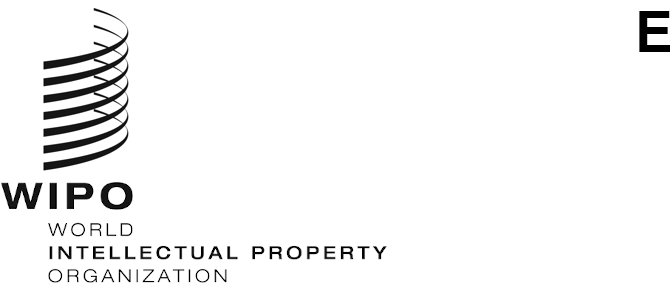 CDIP/29/2ORIGINAL: ENGLISHDATE: SEPTEMBER 5, 2022Committee on Development and Intellectual Property (CDIP)Twenty-Ninth SessionGeneva, October 17 to 21, 2022PROGRESS REPORTS – Ongoing development agenda projects prepared by the Secretariat	The Annexes to the present document contain a compilation of progress reports on the implementation of the ongoing Development Agenda (DA) projects, namely: Copyright and the Distribution of Content in the Digital Environment (Annex I); Registration of the Collective Marks of Local Enterprises as a Cross-Cutting Economic Development Issue (Annex II);Increasing the Role of Women in Innovation and Entrepreneurship, Encouraging Women in Developing Countries to Use the Intellectual Property System (Annex III); (Annex IV);Identifying and Using Inventions in the Public Domain (Annex V);Development of the Music Sector and New Economic Models of Music in Burkina Faso and in Certain Countries of the West African Economic and Monetary Union (WAEMU) (Annex VI);Promoting the Use of Intellectual Property in Developing Countries in Creative Industries in the Digital Era (Annex VII);Systematization of Statistical Data and the Design and Implementation of a Methodology for Developing Impact Assessments on the Use of the Intellectual Property System (Annex VIII);Empowering Small Businesses Through IP: Developing Strategies for Supporting Geographical Indications or Collective Marks in the Post-registration Period (Annex IX). 	The above reports are structured in the reporting forms that were updated as a result of the implementation of the DA Project on Tools for Successful DA Project Proposals.	The CDIP is invited to consider and take note of the information contained in the Annexes to this document.[Annexes follow]PROJECT SELF-EVALUATIONKey to Traffic Light System (TLS)REVISED IMPLEMENTATION TIMELINE 	[Annex II follows]	PROJECT SELF-EVALUATIONKey to Traffic Light System (TLS)[Annex III follows]	PROJECT SELF-EVALUATIONKey to Traffic Light System (TLS)										[Annex IV follows]PROJECT SELF-EVALUATIONKey to Traffic Light System (TLS)                                                                                                           [Annex V follows]PROJECT SELF-EVALUATION[Annex VI follows]PROJECT SELF-EVALUATIONKey to Traffic Light System (TLS)[Annex VII follows]PROJECT SELF-EVALUATIONKey to Traffic Light System (TLS)[Annex VIII follows]PROJECT SELF-EVALUATIONKey to Traffic Light System (TLS)[Annex IX follows]PROJECT SELF-EVALUATIONKey to Traffic Light System (TLS)UPDATED IMPLEMENTATION TIMELINE[End of Annex IX and of document]PROJECT SUMMARYPROJECT SUMMARYProject CodeDA_1_3_4_10_11_16_25_35_01TitleCopyright and the Distribution of Content in the Digital EnvironmentDevelopment Agenda RecommendationsRecommendations 1;  3;  4;  10;  16;  25;  and 35. Project BudgetTotal project budget:  556, 000 Swiss francs, of which: 385,000 Swiss francs allocated for non-personnel resources, and 171,000 Swiss francs for personnel resources.  Project Start DateJanuary 2019Project Duration30 months, plus an extension of 18 months, approved by the 26th session of the CDIP. Key WIPOSectors/areas InvolvedImplementing Sector: Copyright and Creative Industries Brief Description of ProjectThe project aims at providing clear information about the copyright and related rights national regimes applicable to audiovisual content that is licensed and distributed in the digital environment. In particular, the project will raise the awareness of creators and stakeholders on existing national rules and assess current issues related to copyright and related rights in the digital audiovisual markets of the participating countries:  Argentina, Brazil, Costa Rica, Ecuador, Peru and Uruguay. The project also aims at identifying, according to each national legal framework, copyright and related rights in the distribution of audiovisual content in the digital environment, with a view to providing a better understanding of the industry for local creators, right owners and stakeholders.  Enhancing access to relevant information on copyright and related rights for local stakeholders, including creators, producers, digital platforms and policy makers, could assist in the development of the local digital market and in the exploitation of local audiovisual content.Project ManagerMs. Michele Woods, Director, Copyright Law Division, CCIS Links to Expected Results in the Program of Work and Budget for 2022/231.1 More effective communication and engagement worldwide to raise awareness of and increase knowledge about the potential of IP to improve the lives of everyone, everywhere. 4.1 More effective use of IP to support growth and development of all Member States and their relevant regions and sub-regions, including through the mainstreaming of the Development Agenda recommendations.4.3 Increased IP knowledge and skills in all Member StatesProgress in Project ImplementationTwo studies and seven case studies were made available in 2020 and presented at the 28th Session of the CDIP in May 2022, namely:  I. STUDY I:  THE COPYRIGHT LEGAL FRAMEWORK AND LICENSING PRACTICES OF AUDIOVISUAL CONTENT IN THE DIGITAL ENVIRONMENTPart 1:  Audiovisual OTT business models in Latin America:  Recent trends and future evolutionPart 2:  The Legal Framework of the Audiovisual Sector in the Digital EnvironmentAnnex:  Summary of national copyright and related rights applicable for the licensing of audiovisual content online  Part 3:  The Legal Treatment of Foreign Authors of Audiovisual WorksPart 4:  Contractual Practices in the Latin American Audiovisual Sector in the Digital Environment  Part 5:  The Identification and Use of Metadata in Audiovisual WorksPart 6:  Alternative Dispute Resolution Methods in WIPO applied to OTT Business Models II. STUDY II:  THE AUDIOVISUAL PUBLIC DOMAINIII. CASE STUDIES: Case Study I:  Women in the Audiovisual Industry:  A Panorama of Latin American Countries and SpainCase Study II:  The experience of a Brazilian independent producer with online distribution of audiovisual contentCase Study III:  The development of a local OTT platformCase Study IV:  The clearance of rights for digital distributionCase Study V:  The role of an Aggregator in VOD Distribution in Brazil and Latin America:  The Experience of Sofa Digital  Case Study VI:  Data in the Audiovisual Business:  Trends and Opportunities  Case Study VII:  The online platforms Cine.ar and cine.ar.play   Initial outcomes observedMapping of different legislations applicable to the distribution of audiovisual works through OTTs in Latin AmericaIdentification of current issues that impact the Latin American digital market Identification of examples and experiences within the current digital market in Latin America  Impact of the COVID-19 Pandemic on the audiovisual OTT market in Latin AmericaExperience gained and lessons learnedIdentification of cross-cutting intellectual property issues that are also applicable to the digital audiovisual sector Challenges to engage with the industry in a horizontal manner about intellectual property due to compartmentalized parts of industry (IT, telecommunications, audiovisual, legal, etc.) rendering it cumbersome to reach the professionals from the groundScarce information available about the digital Latin American market and the role of copyright and related rights for the market and creatorsLittle interaction between intellectual property experts and audiovisual professionals in spite of the great interest of professionals to learn more about current copyright issues that are relevant for their business Positive experience in engaging with the audiovisual industry through international events where a wide array of relevant topics is discussed but where intellectual property is normally not addressed.Risks and MitigationRisk:  The COVID-19 pandemic made impossible the timely organization of events included in the approved project (output 2, activities 3 and 4).  The possibility of organizing online webinars was explored but initial discussions with stakeholders indicated a high risk that there would be little engagement with the industry, in particular because a significant part of the relevant professionals and companies were under the negative market effects of the pandemic.  The organization of the activities remotely during the early years of the COVID-19 pandemic would not have achieved the objectives of the Project.The mitigation strategy adopted included: postponement of the planned activities updating of information about the Latin America OTT market in order to reflect the impact of the COVID-19 pandemic strengthening contact with key stakeholders aiming at including the topic of intellectual property in the post-pandemic reactivation of the audiovisual market.liaising with local stakeholders in order to combine existing major activities with the outputs of the project.    Issues Requiring Immediate Support/AttentionFollowing the mitigation strategy adopted due to the COVID-19 pandemic, it is proposed to extend the project implementation timeline by 12 months, with no extra budgetary implications, in order to:Undertake activity 2, output 3 in 2022Undertake activity 2, output 4 in 2023 Undertake the project evaluation in 2023. Considering the economic circumstances of the audiovisual market, the outputs of the pilot project could serve as valuable basis for engaging with stakeholders towards the objectives of the project.  In this sense, the proposed new timeframe takes into account major events taking place in Latin America where the outputs of the project could be made available to wider audiences. The Way ForwardOrganizing two workshops and one regional meeting (output 2, activities 3 and 4). Commissioning a peer-review of the published studies.Commissioning an evaluation of the pilot project. Implementation TimelineThe events listed under output 2, activities 3 and 4 were postponed to biennium 2022/2023. Project Implementation RateThe budget implementation rate at the end of July 2022, proportional to the project’s total allocated budget was:  27 %. Previous ReportsThis is the third report to the Committee.  The first report is contained in document CDIP/24/2, Annex V, and the second in document CDIP/26/2, Annex VI.  *********NPNAFully achievedStrong progressSome progressNo progressNot yet assessed/discontinuedProject Outputs3 (Expected result)Indicators of Successful Completion(Output Indicators)Performance DataTLSOutput 1:  Increased awareness of the role of copyright and related rights in the distribution of audiovisual content onlineActivity 1.	Delivery of a study on the copyright legal framework and licensing of audiovisual works in the digital environment.Activity 2.	Delivery of a summary of national copyright and related rights applicable for the licensing of audiovisual content onlineActivity 3.	Delivery of a study on audiovisual works in public domain in the participating countriesCompleted under Study I of the project.Completed under Study I, Part 2, Annex of the project. Completed under Study II of the project. ************Output 2:  Better understanding the current status of licensing in the digital environmentActivity 1.	Delivery of an assessment regarding the process of content distribution through digital channels in selected countriesActivity 2.	Delivery of economic study on the digital audiovisual marketActivity 3.	Holding two workshops (two days each) to exchange information and assess the implementation of output one and twoActivity 4.	Holding a seminar on copyright and the distribution of content in the Digital Environment.Completed under seven case studies of the project.Completed and available under the responsibility of the Chief Economist.To be scheduled.To be scheduled.************Activity20222022202220222023202320231st2nd3rd4th1st2nd3rdOutput 2, Activity 3:  Two Workshops:  The licensing of audiovisual content in selected countriesXXOutput 2, Activity 4:  Regional seminar on copyright and the distribution of content in the digital environmentXXProject EvaluationXPROJECT SUMMARYPROJECT SUMMARYProject CodeDA_1_4_10_01TitleRegistration of the Collective Marks of Local Enterprises as a Cross-Cutting Economic Development IssueDevelopment Agenda RecommendationsRecommendations 1;  4;  and 10.  Project BudgetTotal project budget:  450,000 Swiss francs, of which 325,000 Swiss francs allocated for non-personnel, and 125,000 Swiss francs for personnel resources. Project Start DateJanuary 2021Project Duration30 months (initial duration of 24 months + an extension of 6 months agreed in CDIP/26)Key WIPOSectors/areas InvolvedImplementing Sector:  Regional and National Development Other Sector involved:  Brands and Designs; IP and Innovation EcosystemsBrief Description of ProjectThe project aims to convert the competent national office (SENAPI, in the case of the Plurinational State of Bolivia, or the relevant office in each beneficiary country) into an entity effecting linkages between collective mark registration and local development by supporting SMEs through the promotion of practices that generate a positive image of their goods, nationwide marketing, links to traditional practices and added value derived from the prioritization of sustainability. The proposal is to establish a “collective mark incubator” involving SENAPI and the relevant private and public bodies (as appropriate in each beneficiary country), which will be tasked with assessing the technical, financial and market viability of the goods and services that they select, providing technical advisory services on trademark protection, and assisting in the registration of collective marks. It will thus contribute to the economic growth and development of the regions of the entire Plurinational State of Bolivia (and of another three developing countries) by making the most of the links between social capital, production enterprises and intellectual property. Technical assistance will be required in three stages. In the first one, entrepreneurs and other stakeholders who could benefit from registering a collective mark will be identified. In the second one, the collective mark will be created and registered. In the third one, assistance will be provided through awareness-raising and capacity building activities with a view to contribute to its sustainability. The project’s expected result is the organization of a supporting and bolstering system to facilitate the registration of the collective marks of local enterprises as a cross-cutting feature of production-based economic development.Project ManagerMr. Georges Ghandour, Senior Counsellor, Development Agenda Coordination Division Links to Expected Results in the Program of Work and Budget 2022/234.1: More effective use of IP to support growth and development of all Member States and their relevant regions and sub-regions, including through the mainstreaming of the Development Agenda recommendations4.3: Increased IP knowledge and skills in all Member States4.4: More innovators, creators, SMEs, universities, research institutions and communities leverage IP successfullyProgress in Project ImplementationDuring 2020, the beneficiary countries were selected (Bolivia, Brazil, the Philippines and Tunisia), local focal points were appointed, and preparatory work was undertaken (see previous Progress Report – CDIP/26/2). The implementation of the project was officially launched in January 2021.  At the end of June 2022, the situation in each of the beneficiary countries was the following:Bolivia Country-level project plan: approved.Scoping study:  ongoing, expected to be completed in July 2022.Information event on the potential benefits of the use of collective marks:  preparations ongoing, expected to be held on July 8, 2022.Selection of product/service for which a collective mark will be developed and registered;  and identification/creation of relevant association:  completed. The association ARACH (Asociación Regional de Apicultores del Chaco Chuquisaqueño) has been selected.  ARACH is an umbrella association that groups together 25 organizations of honey producers in the region of El Chaco.Training activity on collective marks:  preparations ongoing, expected to be held on July 25, 2022.BrazilCountry-level project plan:  approved.Scoping study:  completed.Information event on the potential benefits of the use of collective marks:  held on July 5-6, 2021.Selection of product/service for which a collective mark will be developed and registered; and identification/creation of relevant association:  completed. The association APAFE (Associação dos Produtores Agroextrativistas da Floresta Nacional de Tefé e Entorno), located in Tefé and Alvãraes, in the Amazon region, has been selected. Its members produce cassava flour and derived products, honey, and oils, among others.Workshop with members of the association on the main elements of their collective mark:  held on September 13 and November 8, 2021.  These workshops were complemented by small-scale online consultations with the association representatives.Drafting and adoption of regulations of use of the collective mark: completed.  In addition to the regulations of use, a control plan for the collective mark is under development.Design of the logo of the collective mark:  completedRegistration of the collective mark: ongoing.  The application for registration of the collective mark was filed with the national IP Office on February 11, 2022.Practical guide on the development and registration of collective marks:  ongoing.  First draft was delivered to project team, final draft is expected to be completed in July 2022.Training activity on collective marks:  held on April 4, 2022The PhilippinesCountry-level project plan:  approved.Scoping study: completed.Information event on the potential benefits of the use of collective marks:  held on April 14-16, 2021.Selection of product/service for which a collective mark will be developed and registered;  and identification/creation of relevant association:  completed. The association OKB (Orgullo Kan Bicol) has been selected.  Its members produce different types of products from the tropical tree “Pili”:  nuts, pastries, handicrafts from the shell, and cosmetic products from the oil, among others.Workshop with members of the association on the main elements of their collective mark:  held on August 11-12, September 7 and 16, 2021.  These workshops were complemented by small-scale online consultations with the association representatives.Drafting and adoption of regulations of use of the collective mark:  completed.Design of the logo of the collective mark:  completed.Registration of the collective mark: completed.  The certificate of registration was granted on April 25, 2022. Event to launch the collective mark:  held on June 14, 2022.TunisiaCountry-level project plan:  approved.Scoping study: completed.Information event on the potential benefits of the use of collective marks: held on June 25, 2021.Selection of product/service for which a collective mark will be developed and registered; and identification/creation of relevant association:  completed. A group of producers of honey, honey-derived products, essential oils and other local products in the region of Ghardimaou, Jendouba, has been selected.  The project team has assisted the producers in the creation of an association: APROG (Association de Producteurs pour la Promotion des Produits de Ghardimaou).Workshop with members of the association on the main elements of their collective mark: held on November 18, 2021.  These workshops were complemented by small-scale online consultations with the association representatives.Drafting and adoption of regulations of use of the collective mark:  completed.  In addition to the regulations of use, a complementary set of “product specifications” (cahier de charges) is under preparation.Design of the logo of the collective mark:  completed.Registration of the collective mark:  ongoing. Preparations of the application to register the collective mark with the national IP office are ongoing.Training activity for IP Office on collective marks:  held on June 1, 2022.In addition, a web page for the Project has been published on WIPO’s website: https://www.wipo.int/collective-marks/en/index.html. Information and news will be posted on the web page as the project moves forward.  Initial outcomes observedThe following are the outcomes observed so far: The members of the selected associations of producers show a higher degree of knowledge and familiarity with collective marks, as a result of the activities and consultations held during the project implementation.The governance and cooperation among the members of the selected associations seem strengthened as a result of the work undertaken together for the development of the collective mark.Experience gained and lessons learnedThe following are the experiences gained and lessons learned to date: Collaboration with a wide range of national and local institutions has proven key for the success of the project.  In particular, institutions providing support to local producers and enterprises have facilitated the communication with the selected associations and will play a crucial role in the post-implementation phase.Flexibility in terms of project management has been essential to respond to the challenges posed by the COVID-19 pandemic and to adapt to the needs and circumstances of each beneficiary country.Despite the fact that the vast majority of activities of the project have been undertaken through virtual/hybrid means, in-person activities remain very important in certain cases, such as for the interaction with associations of producers, often located in rural and isolated areas.The members of the selected associations might require further support for the management, use and control of the collective mark after registration.Risks and MitigationRisk 1:  Possibility of recurrence of Covid-19 crisis and, consequently, lockdown and other restrictive measures that hamper the project’s implementation.  This is a moderate risk. Mitigation:  Following up on the situation in the country and regular discussion with local focal points.  Should it be necessary, an extension of the duration of the project would be requested to the CDIP.  Adaptation of the modalities of implementation of activities (virtual meetings prioritized, travel minimized) where possible.Risk 2:  The registration of the collective marks developed in beneficiary countries might take a longer period than foreseen in the project document, in light of the average processing time of national IP Offices.  This is a moderate risk. Mitigation:  The applications for registration of the collective marks will be filed as soon as possible.  If needed, the events to launch the collective mark will be held before the certificate of registration has been granted, to comply with the timeline of the project.Risk 3:  The associations of producers might need further assistance to effectively use the collective mark after the project is completed.  This is a moderate risk. Mitigation:  The project team will provide support to the selected associations on the use and control of the collective mark, as far as the project timeline and budget permits. Issues Requiring Immediate Support/AttentionAn extension of 6 months (until the end of December 2023), without budgetary implications, is proposed.The Way ForwardThe next steps of implementation in each of the beneficiary country, in accordance with the project document, are the following:Bolivia:  The project team will focus on working with the selected association of producers to develop the collective mark.  Workshops will be held to facilitate the association’s agreement on the main elements of the mark:  regulations of use and logo.Brazil:  Finalization of the practical guide on collective marks, production of awareness-raising material, and holding of event to launch the collective mark.The Philippines:  Finalization of the practical guide on collective marks, holding of training activity for staff of IP Office, and production of awareness-raising material.Tunisia:  Filing of the application to register the collective mark with the national IP Office, drafting of practical guide, and development of awareness-raising material.In addition, the project team will provide support to the selected associations of producers for the management of the collective mark after registration, as needed in each beneficiary country. Implementation TimelineOverall, the implementation of the project has progressed in accordance with the timeline.  Implementation is delayed, however, in the case of Bolivia.Project Implementation RateThe budget implementation rate at the end of July 2022, proportional to the project’s total allocated budget was: 25%Previous ReportsThis is the second Progress Report.  The first one was presented to CDIP/26 and is contained in document CDIP/26/2, Annex II.*********NPNAFully achievedStrong progressSome progressNo progressNot yet assessed/discontinuedProject Outputs3 (Expected result)Indicators of Successful Completion(Output Indicators)Performance DataTLSThree beneficiary countries selected (in addition to the Plurinational State of Bolivia)Three countries selected (based on agreed selection criteria);  and Fully achieved: the selected countries (in addition to Bolivia) are the Philippines, Brazil and Tunisia. ****Three beneficiary countries selected (in addition to the Plurinational State of Bolivia)Focal points appointed for country project implementationLocal focal points have been appointed in all of them.****Country-level project plans approvedFour project implementation plans drafted and approved (one per beneficiary country)Fully achieved:  the country-level project plans have been drafted and approved in the 4 beneficiary countries.****Four scoping studies on potential products/services that could benefit from the use of collective marks (one per beneficiary country)Final scoping studies validated by beneficiary countries’ local focal points and WIPO SecretariatStrong progress:  3 scoping studies completed;  1 in final stages of development.***Information events for local authorities and entrepreneurs on the potential benefits of the use of collective marksSignificant percentage of participants to the events reported a better understanding about the potential benefits of the use of collective marksStrong progress:  3 information events held, with an average of more than 90% of participants reporting that the events were useful or very useful to get a better understanding about collective marks;  1 event planned to be held on 8 July 2022.***Selection of one product in each beneficiary country for which a collective mark will be developed and registered and creation of association or identification of already existing associationOne product selected and one association created/identified in each beneficiary countryFully achieved:  4 products selected and 4 associations created / identified ****Workshops with the members of the associationsWidespread agreement among members of associations about the main elements of the development and registration of the collective markStrong progress:  the workshops held in 3 beneficiary countries resulted in an agreement on the regulations of use and logo of the respective collective mark; the workshop has not yet been held in the remaining country.***Drafting and adoption of regulations of use of the collective mark (in each beneficiary country)Regulations of use drafted and adopted in each beneficiary countryStrong progress:  3 sets of regulations of use drafted and adopted; 1 pending.***Design of the logo for the collective mark (in each beneficiary country)Design of the logo for the collective mark (in each beneficiary country)Strong progress:  3 logos designed; 1 pending***Registration of the collective mark (in each beneficiary country)One collective mark registered in each beneficiary countrySome progress:  1 collective mark registered, 1 in registration procedure, 1 application to file for registration of the collective mark in final stages of preparation, 1 pending**Events to launch the collective markSuccessful organization of launching events (one for each collective mark / beneficiary country)Some progress:  1 held, 3 pending**Development of a practical guide on the development and registration of collective marks, for replication in other scenariosPractical guide developed for each beneficiary countrySome progress:  2 guides in preparation, 2 pending**Conduct of training activities for IP offices on the development and registration of collective marks (in each beneficiary country)Significant percentage of participants indicated that the trainings have improved their knowledge and skills in relation to the development and registration of collective marksStrong progress:  2 training activities held, with an average of more than 95% of participants reporting that the trainings were useful or very useful to acquire more knowledge and skills on the development, registration and use of collective marks; 2 training activities in preparation.***Production of awareness-raising material (in each beneficiary country)Production of a promotional leaflet and a short video (for each beneficiary country)Some progress:  preparation of awareness-raising videos has commenced.**PROJECT SUMMARYPROJECT SUMMARYProject CodeDA_1_10_12_19_31_01TitleIncreasing the Role of Women in Innovation and Entrepreneurship: Encouraging Women in Developing Countries to Use the Intellectual Property System Development Agenda RecommendationsRecommendations 1;  10;  12;  19;  and 31.Project BudgetTotal project budget:  415 000 Swiss francs allocated for non-personnel resources. Project Start DateJanuary 2019Project Duration48 monthsKey WIPOSectors/areas InvolvedImplementing Sector:  IP and Innovation Ecosystems Brief Description of ProjectThe project aims to increase the participation of women inventors and innovators in the national innovation system by supporting them in making better use of the IP system. To this end, the project will assist and support women inventors and innovators to broaden their awareness, knowledge and use of the IP system through better support programs, access to mentorships and opportunities to network.  The core of the project would be to create or strengthen national capacities to provide IP support to women inventors.The project has two broad groups of activities, namely:  One group is general and foundational in nature and is not focused on any particular country.  It  includes a literature review of women inventors and their access to the IP system, a guide on start-ups and the IP issues of relevance to them, stories of women inventors from around the world and a collection of good practices and models to support women inventors.   The second is more specific and nationally focused.  In this group of activities, the focus is on the four pilot countries: Mexico, Oman, Pakistan and Uganda.  In each pilot country, there is a national assessment conducted to determine the situation of women inventors, their use of the IP system, the challenges they face, potential support systems etc.  Based on the information gathered recommendations will be made on the nature of IP support that should be provided and how that support should be structured and delivered.  Project ManagerMs. Tamara Nanayakkara, Counsellor, IP for Business DivisionLinks to Expected Results in the Program of Work and Budget for 2022/234.4 More innovators, creators, SMEs, universities, research institutions and communities leverage IP successfully. Progress in Project ImplementationDuring the period from January 2021 to June 2022, the following activities have been undertaken. I. Progress pertaining to the activities falling in the first group (not focused on any particular country) The project envisaged the development of four different outputs for setting the general baseline of the project which consisted of the development of a report on good practices, a literature review and a collection of stories of women inventors and creating a guide on the IP issues in taking a patent based product to market. All these activities have now been completed.  The Guide on IP for Startups “Enterprising Ideas” has been published and translated into all UN languages plus Japanese.  Document CDIP/28/INF/4 contains an overview of the Guide, and it was presented to the CDIP at its 28th session. In addition, an infographic following the contours of the guide in an attractive user friendly format has also been completed and made available at:  https://www.wipo.int/sme/en/enterprising-ideas/.  The collection of stories, has also been completed and the stories will progressively be featured on the WIPO website. II. Progress pertaining to the activities falling in the second group (focused on beneficiary countries): Following the completion of the reports on the situation of women inventors in each of the four pilot countries and the completion of events to present the findings in Oman, Pakistan and Uganda (held in 2021), an event was held with Mexico to present the findings of the report and to discuss with the stakeholders the way forward.  In view of the situation related to the global health pandemic, this event was organized in an online environment, as a virtual meeting.  The meetings were structured in a way that the first half of the meeting focused on the presentation of the findings of the challenges faced by women inventors and a more in-depth discussion of the findings by a panel of women inventors.  The second half focused on the recommendations made and a discussion with a panel on establishing a possible network of potential providers of support.  It concluded with a discussion on how a system of support could be set up in countries.  Following the presentations of the national reports and the consultations held with the pilot countries, an expressed need was for greater awareness in the workings of the patent system in general, and in particular, on the use of the databases and claims drafting.  Accordingly, a training program was held online focusing on these areas which attracted over 700 participants.In the context of the elaboration of country reports, a list of stakeholders, relevant institutions, organizations and individuals active in the field of IP have also been identified.  In all four pilot countries, institutions/centers/focal points to support women inventors/innovators in the future have been identified.  To complement the identification of local mentors and to support the eventual opportunities for mentoring in the pilot countries an international pilot mentorship program was organized.  Document CDIP/28/INF/3 contains  a summary report on the mentorship program, held between November 2021 to February 2022.  The document was presented to the CDIP at its 28th session, held in May 2022. Initial outcomes observedIn each of the pilot countries, a focal point to provide relevant support and to facilitate access to other support systems in the country has been identified.  These include local service providers, mentors and legal support.  In addition, through the international mentorship program selected women inventors in the participating countries received guidance on how the IP system may be used to support their efforts to bring their inventions to market.Experience gained and lessons learnedHolding certain activities in the virtual environment proved to be a good practice, as it allows for more participation, at reduced costs.  For example, holding the mentorship program in an online environment proved to be an advantage, as it allowed women inventors to access the best of international support at no cost and at more flexible times and dates.  Similarly, the online training program on the use of the patent system allowed for a larger number of participants to benefit from it, thanks to it being held online.Risks and MitigationRisk:  During the reporting period, the global pandemic prevented face-to-face consultations as well as other capacity building activities that were originally envisaged.  This caused delays in the project implementation, and forced the project team to review the delivery strategy of some activities.   Mitigation:  The situation was mitigated by engaging with the beneficiary countries and their women inventors online, and by holding complementary activities as requested by the stakeholders of the pilot countries.  Issues Requiring Immediate Support/AttentionThe project is implemented according to its timeline, and there are no particular issues that require immediate attention. The Way ForwardThe project is expected to be completed at the end of 2022.  As a final project output, a Toolkit describing the methodology developed and used during the project implementation, as well as the lessons learnt, and a compilation of the materials developed during the project (including of a presentation material to be used in future use in workshops) is to be completed. In addition, for the project results to be successful and sustainable or the long term, it is important to ensure that the identified focal points in each of the pilot countries remain relevant and engaged in the long term.  This will be taken into consideration when developing the Toolkit, in order to ensure that its content could be used by the existing or the new focal points in all pilot countries and beyond. Implementation TimelineThe project is implemented according to the revised timeline, contained in document CDIP/26/2, Annex I.  Project Implementation RateThe budget implementation rate as of end of July 2022, proportional to the project’s total allocated budget was: 54%Previous ReportsThis is the third Progress Report to the CDIP.  The first report is contained in document CDIP/24/2, Annex II, and the second report is contained in document CDIP/26/2, Annex I. *********NPNAFully achievedStrong progressSome progressNo progressNot yet assessed/discontinuedProject Outputs3 (Expected result)Indicators of Successful Completion(Output Indicators)Performance DataTLS1. Better understanding of the extent and scope of problems faced by women inventors and innovators and possible solutions gained.I. Delivery of a review of the existing literature on the situation of women inventors, and innovators and entrepreneurs.Delivered****1. Better understanding of the extent and scope of problems faced by women inventors and innovators and possible solutions gained.II. Delivery of a catalog of best practices, models and examples of programs and initiatives designed to support women inventors, innovators in the access to or use of the IP system.Delivered****1. Better understanding of the extent and scope of problems faced by women inventors and innovators and possible solutions gained.III. Collection of a set of individual stories of women inventors and innovators on their experiences in protecting and bringing to market their invention and innovative outputsCompleted****2. Established national base line in four participating countriesI. Delivery of four (4) national situation reports (one in each of the pilot countries) identifying challenges and obstacles faced by women in their access to and use of IP system.Delivered****2. Established national base line in four participating countriesII. Focal points identified in each of the four (4) pilot countries together with a list of stakeholders, relevant institutions, organizations and individuals active in the field.Identified****3. Increased awareness of stakeholders on the role of the IP system in protecting and commercializing inventionsFour (4) events such as, conferences, roundtables, seminars or web-based groups, organized in the pilot countries (one in each).Completed  ****4. Developed materials for training women inventors and innovatorsI. Delivery of a guide on the IP issues in bringing a patent-based product to market and/or in creating a start-up. Guide published.  In addition, an infographic complementing the Guide also developed and published online. ****4. Developed materials for training women inventors and innovatorsII. Delivery of a presentation material for use in workshops. In progress***4. Developed materials for training women inventors and innovatorsIII. Develop a compilation of existing relevant material in WIPO.In progress***5. Increased capacity to provide IP support services to womenI. Four (4) institutions/centers/organizations (one in each pilot country) identified with a dedicated unit and/or focal point, to support women inventors/innovators.Identified.****5. Increased capacity to provide IP support services to womenII. Four (4) training programs completed (one in each pilot country) in the identified centers.A collective training program was held for the four pilot countries.****6. Network of leading women inventors and entrepreneurs established in the selected countries;  core group within the network identified to function as mentorsEstablishment of a roster of leading women inventors, innovators and entrepreneurs in each of the pilot countries and from amongst those a core group willing to be mentors.In progress  A pilot international mentoring program was implemented and innovators and entrepreneurs from Uganda, Pakistan and Oman participated as mentors.  A roster was established in Mexico and Uganda. In Mexico, IMPI reported to have established a roster of mentors which is populated on a semiannual basis, from July to December 2021, they had 100 mentors registered. In Uganda, USRB, established a list of 24 mentors. At this stage no data was provided from Oman and Pakistan. ***7. Established network of leading lawyers in the selected countries who agree to provide free legal support services.Establishment of a roster of those willing to provide legal support in each of the pilot countries.In progress.A roster of IP practitioners was established in Mexico and Uganda.  In Mexico, the roster of mentors, includes legal mentoring and advice.  At this stage no data was provided from Oman and Pakistan***8. Developed toolkit that can be used for conducting a similar project in other countries.Publication of a toolkit which includes the methodology followed in the implementation of the project, lessons learned and the materials developed during the project.In progress**Project ObjectivesIndicators of Success in Achieving Project Objective(Outcome Indicators)Performance DataTLSIncreased use by women inventors and innovators of the IP systemI. 50% of women who attended the training programs reported that their understanding of the IP system has improved.Over 95% reported that the training was useful in understanding the patent system and how to use it.In Mexico, IMPI reported to have organized five expert advisory sessions which benefited more than 320 women (July-December 2021).  In addition, they facilitated through their Network of Innovative Women and Industrial Property, 212 mentoring opportunities for women, including members of academic institutions and academic individual as mentors and as mentees. In Uganda, URSB reported to have offered advisory services to close to 50 women inventors. They also conducted outreach to more than 3 universities, including:Islamic University in Uganda (January 2022)Makerere University School of Public Health Resilient Africa Network (Ran)Mbarara University of Science and TechnologyAt this stage no data was provided from Oman and Pakistan.***Increased use by women inventors and innovators of the IP systemII. The WIRCs established in each of the of the participating countries provided IP services to at least 10 women inventors or innovators or conducted outreach to three (3) universities or schools or facilitated three (3) mentoring opportunities.Over 95% reported that the training was useful in understanding the patent system and how to use it.In Mexico, IMPI reported to have organized five expert advisory sessions which benefited more than 320 women (July-December 2021).  In addition, they facilitated through their Network of Innovative Women and Industrial Property, 212 mentoring opportunities for women, including members of academic institutions and academic individual as mentors and as mentees. In Uganda, URSB reported to have offered advisory services to close to 50 women inventors. They also conducted outreach to more than 3 universities, including:Islamic University in Uganda (January 2022)Makerere University School of Public Health Resilient Africa Network (Ran)Mbarara University of Science and TechnologyAt this stage no data was provided from Oman and Pakistan.***PROJECT SUMMARYPROJECT SUMMARYProject CodeDA_1_10_12_01TitleDevelopment Agenda RecommendationsRecommendations 1;  10;  and 12. Project BudgetTotal project budget:  540,500 Swiss francs, of which 353,000 Swiss francs allocated for non-personnel, and 187,500 Swiss francs for personnel. Project Start DateMay 2019Project Duration36 monthsKey WIPOSectors/areas InvolvedImplementing Sector:  Brands and Designs Other Sector involved:  Regional and National Development Brief Description of ProjectThe project seeks to promote IP related to culinary traditions (food and beverages) for use in the tourism sector of Peru and three other selected developing countries, namely Cameroon, Malaysia and Morocco.  More specifically, the project aims to:allow the mapping, development and sustainable use of culinary traditions of the four selected countries,strengthen the capacity of economic operators linked to the gastronomic tourism sector and national authorities, including IP offices, to use and take advantage of IP tools and strategies, andraise awareness of the advantages that the use of IP can bring to gastronomic tourism activities.To that end, there will be strategies and actions, which will involve the major public and private sector stakeholders in the tourism, gastronomy and IP sectors, who will work together to identify potential IP tools and recommend their use.  This will include the organization of events to promote the benefits of IP use in the context of gastronomic tourism.Project ManagerMs. Marie Paule Rizo, Head, Policy and Legislative Advice Section, Department for Trademarks, Industrial Designs and Geographical IndicationsLinks to Expected Results in the Program of Work and Budget for 2022/234.1 More effective use of IP to support growth and development of all Member States and their relevant regions and sub-regions, including through the mainstreaming of the Development Agenda recommendations4.3 Increased IP knowledge and skills in all Member States4.4 More innovators, creators, SMEs, universities, research institutions and communities leverage IP successfullyProgress in Project ImplementationSince the last progress report in December 2020, the project implementation has progressed in the four participating countries, as follows:CameroonScoping Study: the consultant provided the draft scoping study in July 2021 and a second version thereof in October 2021.  In December 2021, the consultant provided a definitive version of the scoping study, which incorporated comments made during the round table (see hereunder).  The scoping study focused on 20 typical dishes.  Round Table:  a round table with stakeholders was jointly organized by WIPO and the Ministry of Leisure and Tourism of Cameroon (MINTOUL) on December 7, 2021.  The round table was attended by approximately 100 participants.  Ten specialties were retained for the IP analysis and four specialties were listed in reserve.IP Analysis:  The draft IP Analysis was provided by the consultant in May 2022 and finalized in June 2022.National seminar:  a national seminar (150 participants) was jointly organized by WIPO and the MINTOUL on June 24, 2022.MalaysiaScoping Study:  the consultant provided the draft scoping study in January 2021 and the final version thereof in November 2021.  The scoping study focused on 15 typical dishes and recipes.A Round Table with stakeholders was organized by MyIPO in December 2021 to discuss the scoping study.  Seven specialties were retained for the IP analysis.IP Analysis:  A draft IP Analysis was provided by the consultant in April 2022 and finalized in June 2022.National Seminar:  A national seminar was jointly organized by WIPO and MyIPO in June 2022.  More than 30 stakeholders participated in the seminar.  MoroccoScoping Study: the consultant for the scoping study provided the draft scoping study in March 2021 and the final version of the study in November 2021.  It focused on 13 culinary specialties.A Round Table with stakeholders was organized by the Moroccan Office of Industrial and Commercial Property (OMPIC) to discuss the Scoping Study.  Six specialties were retained for the IP analysis.IP Analysis:  the draft IP Analysis was provided by the consultant in April 2022 and finalized in June 2022.A national seminar is scheduled to take place in Casablanca in September 2022.PeruIP Analysis:  the IP Analysis was finalized in March 2022.  National Seminar: a national seminar organized by WIPO and the National Institute for the Defense of Competition and Protection of Intellectual Property (INDECOPI) took place in June 2022.  The seminar was attended by 70 participants onsite and 171 participants remotely.Initial outcomes observedExamples of initial outcomes observed:Seamless process to achieve the IP analysis in Cameroon, Malaysia and Morocco thanks to a good communication and collaboration between project management teams at WIPO, the local project coordinators and the selected consultants;Smooth organization of the round tables and national seminars (hybrid); The seminars held during the period under consideration (all except the national seminar in Morocco, scheduled to take place in September 2022) were a success and had a positive impact in the understanding and broad perception of the project, according to the feedback received from the participants.Experience gained and lessons learnedThe following are some of the key lessons learned so far: the choice of the consultants is an essential condition for the success of the outputs concerned.  Sufficient time should be dedicated to explore different profiles and engage with the local project coordinators, who should be actively involved in the selection process;the participants in the Round Table and National Seminar were very attracted to Intellectual Property and curious to know more about IP when they saw real examples of use of IP in business and marketing strategies presented by successful entrepreneurs in their region.  The results of the surveys showed that seeing how IP works in real life increases the participants’ level of attention and willingness to interact. Risks and MitigationRisk:  restriction related to the COVID-19 pandemic-related could still affect the holding of the two pending activities, namely the national seminar in Morocco and the international workshop in Geneva.Mitigation Strategies:  Plan for hybrid format of the activities, if necessary.Issues Requiring Immediate Support/AttentionThe project is under implementation according to the schedule revised and approved by the CDIP at its twenty-sixth session.  There is no issue requiring immediate support or attention.The Way ForwardTwo activities are scheduled to take place in the fourth quarter of 2022, namely the national seminar in Morocco (postponed to September) and the international workshop, which will take place in Geneva, on October 18, 2022.A side-event to present the project’s deliverables in the four countries will take place on October 19, 2022, on the margins of the CDIP session.Implementation TimelineThe project is under implementation according to the schedule presented to and agreed by the CDIP at its twenty-sixth session.  Project Implementation RateThe budget implementation rate at the end of July 2022, proportional to the project’s total allocated budget was:  20 %.Previous ReportsThis is the third report to the CDIP.  The first progress report is contained in Annex IV to the document CDIP/24/2, the second progress report is contained in Annex V to document CDIP/26/2.*********NPNAFully achievedStrong progressSome progressNo progressNot yet assessed/discontinuedProject Outputs3 (Expected result)Indicators of Successful Completion(Output Indicators)Performance DataTLSThree pilot countries selected (in addition to Peru).Three countries selected (based on agreed selection criteria);Cameroon, Malaysia and Morocco were selected in July 2019****Three pilot countries selected (in addition to Peru).Focal points appointed for country project implementation.Focal points (local project coordinators) were appointed in Cameroon, Malaysia, Morocco and Peru.  ****Country-level project plans approvedFour country project implementation plans drafted and approved (one per country).Country-level project plans were approved in Cameroon, Malaysia, Morocco and Peru.****Four scoping studies on the gastronomic tourism sector (one per pilot country).	Meaningful mapping of culinary traditions in each pilot country.The scoping study was concluded in Peru in March 2020.  A mapping of 14 culinary traditions was made, taking also into account the inputs of stakeholders and beneficiaries, made during the round table. Two culinary traditions were added during the Round Table. The scoping study in Cameroon was concluded in December 2021.  A mapping of 20 culinary traditions was made, taking also into account the inputs of stakeholders and beneficiaries, made during the round table.The Scoping Study in Malaysia was concluded in November 2021.  It analyzed 15 typical dishes and recipes.  During the Round Table, the name of one specialty was amended to better reflect traditions.In Morocco, the Scoping Study was concluded in November 2021. It focused on 13 traditional specialties.  Two culinary traditions and one variation were added during the Round Table.****Identification of gastronomy, tourism and IP public entities and stakeholders.Identification of relevant stakeholders in each pilot country.Stakeholders have been fully identified in all pilot countries.****Institution of a round table in each pilot country with relevant stakeholders in the gastronomic tourism and IP sectors.Significant percentage of participants to the round tables reported that it was helpful to better face challenges in the IP and gastronomic tourism sector.A round table was held in Peru in March 2020.  Statistics:17 participants 15 participants replied to the survey87% of the participants who replied found the round table useful/very useful87% of the participants who replied said that they had a better understanding of IP after the round table100% of the participants who replied believe that the culinary traditions selected will benefit from using IP toolsA round table was held in Malaysia in December 2021.  Statistics:21 participants;1 participant replied to the online survey;as per a report provided by MyIPO, the participants supported the project and some of them expressed their interest to be involved in the next phase of the project, including the national seminar.A round table was held in Cameroon in December 2021.  Statistics:-	100 participants;-	40 participants replied to the survey-	80% of the participants who replied found that the discussions at the round table were useful/very useful for the progress of the project-	90% of the participants who replied said that they had a better understanding of IP after the round table-	100% of the participants who replied believed that the culinary traditions selected will benefit from using IP toolsA round table was held in Morocco in December 2021.  Statistics:-	14 participants;-	1 reply to the survey, which reported a better understanding of IP, found that the discussions during the round table were useful and believed that the selected culinary traditions will benefit from IP tools.****Preparation of an analysis of IP-related areas of the value chain of a selected culinary tradition in each pilot country, identifying potential IP tools which could be used for the promotion of that culinary tradition across its value chain.Identification of meaningful IP tools that could be used for the promotion of the selected culinary traditions across their value chains.The IP Analysis was concluded in Peru in March 2022.  Between 4 and 5 IP tools were proposed for each culinary tradition.  The proposed IP tools are contemplated in the applicable national and regional legislation.The IP Analysis in Cameroon was concluded in June 2022.  Between 3 and 5 IP tools were proposed for each culinary tradition.  The proposed IP tools are contemplated in the applicable national and regional legislation.The IP Analysis in Malaysia was concluded in June 2022.  Between 4 and 6 IP tools were proposed for each culinary tradition.  The proposed IP tools are contemplated in the applicable national and regional legislation.The IP Analysis in Morocco was concluded in June 2022.  Between 3 and 7 IP tools were proposed for each culinary tradition.  The proposed IP tools are contemplated in the applicable national legislation.****Organization of four seminars (one in each pilot country) in which the analysis of IP-related areas of the value chain of a selected culinary tradition is presented.Significant percentage of participants to the seminar reported a better understanding about potential IP tools that could be used for the promotion of the selected culinary tradition throughout its value chain.National seminars took place in June 2022 in Peru, Malaysia and Cameroon.In Peru:70 participated in the seminar (+ 171 remotely);6 participants replied to the survey;100% of the respondents reported a better understanding about potential IP tools that could be used for the promotion of the selected culinary traditions and 67% found that the discussions during the seminar were usefulIn Malaysia:30 stakeholders participated in the seminar;11 participants replied to the survey;91% of the respondents reported that their level of knowledge and understanding of the objective of the project increased;100% of respondents said that they would consider using IP tools in their activity in the future;77% of the respondents found that the discussions at the national seminar were useful/very usefulIn Cameroon:150 participants;77 participants replied to a satisfaction survey;66% of the respondents reported that the national seminar encouraged them to use IP tools in their business76% of the respondents found that the discussions at the national seminar were useful/very usefulThe national seminar in Morocco is scheduled to take place in September 2022.***Organization of an international seminar in which the experiences and conclusions of the project in each pilot country are presented.Presence of relevant stakeholders in the IP and gastronomic tourism sector of different countries.The international seminar is scheduled to take place in the fourth quarter of 2022, as per the revised implementation timeline.NAProject ObjectivesIndicators of Success in Achieving Project Objective(Outcome Indicators)Performance DataTLSBuild the capacity of economic operators involved in gastronomic tourism and of national authorities, including IP offices, to use and leverage IP tools and strategies to add value that differentiates their products and services, and to diversify their economic activities while respecting local traditions and culture.Number of economic operators in the gastronomic tourism sector that, after the project, have started plans to use and leverage IP tools to add value to their product or service.Number and relevance of capacity building activities conducted by national authorities, including IP offices, to provide advisory services on the use of IP tools in the gastronomic tourism sector.To be determined as a result of national work plans (yet to be developed)NARaise awareness on the contributions that the use of IP can take to the gastronomic tourism activities.Percentage of participants to the round tables and seminars that reported a better understanding of the potential contributions of IP for the gastronomic tourism sector.In Peru, 87% of the participants who replied to the survey said that they had a better understanding of IP after the round table. 100% of the participants to the national seminar who replied to the questionnaire reported a better understanding about potential IP tools that could be used for the promotion of the selected culinary traditions.In Malaysia, the participants to the round table supported the project and some of them expressed their interest to be involved in the next phase of the project. After the national seminar, 91% of the respondents to the satisfaction survey reported that their level of knowledge and understanding of the objective of the project had increased.In Cameroon, 90% of the participants who replied to the satisfaction survey said that they had a better understanding of IP after the round table.  After the national seminar, 66% of the respondents to the survey reported that the national seminar had encouraged them to use IP tools in their business.In Morocco, the reply to the satisfaction survey received reported a better understanding of IP after the round table.****Raise awareness on the contributions that the use of IP can take to the gastronomic tourism activities.Level of access and use of the compilation of main outputs and conclusions of the projects by other interested Member States and stakeholders.NAPROJECT SUMMARYPROJECT SUMMARYProject CodeDA_16_20_04Title  Identifying and Using Inventions in the Public DomainDevelopment Agenda RecommendationsRecommendations 16 and 20. Project BudgetTotal project budget:  80,000 Swiss francs, allocated for non-personnel resources. Project Start DateJanuary 2022Project Duration24 monthsKey WIPOSectors/areas InvolvedImplementing Sector:  IP and Innovation Ecosystems Links to other Sectors:  Patents and Technology, Regional and National Development and Infrastructure and PlatformsBrief Description of ProjectThe proposed project builds on the results of the Development Agenda Project on the Use of Information in the Public Domain for Economic Development and ongoing program activities to establish and develop Technology and Innovation Support Centers (TISCs).The project aims to contribute to the capacity of TISCs to offer services related to identifying and using inventions in the public domain.  The objective will be achieved by equipping TISC staff, researchers, and entrepreneurs with additional tools and knowledge relevant to the steps involved in identifying and using inventions in the public domain, taking into account the specific needs and context of developing countries.The project includes the development of a toolkit comprising practical tools to support the concepts and processes introduced in the two guides, “Identifying Inventions in the Public Domain:  A Guide for Inventors and Entrepreneurs”, and “Using Inventions in the Public Domain:  A Guide for Inventors and Entrepreneurs”.  It will include, among other things, a tool to support decision-making on whether to proceed with a new product development initiative based on assessed freedom to operate.  The project will also develop new training materials on the effective use of the toolkit and carry out pilot training seminars to fine-tune the toolkit and training materials.Project ManagersMr. Andrew Czajkowski, Director, Technology and Innovation Support DivisionLinks to Expected Results in the Program of Work and Budget 2022/233.3 Knowledge transfer and technology adaptation is facilitated through WIPO’s IP-based platforms and tools to address global challenges.4.4 More innovators, creators, SMEs, universities, research institutions and communities leverage IP successfully.Progress in Project ImplementationDevelopment of a toolkit covering the four phases of product or service development and identification of whether an invention is in the public domain:As indicated in the project description above, this project builds on the results of the DA Project on the Use of Information in the Public Domain for Economic Development, and in particular the publication of the following two guides: WIPO (2020), Identifying Inventions in the Public Domain: A Guide for Inventors and Entrepreneurs; and WIPO (2020), Using Inventions in the Public Domain: A Guide for Inventors and Entrepreneurs. To support the concepts and processes introduced in the two guides, one of the main outputs from this project will be the development of a series of practical tools and descriptions introducing how each tool supports data collection, analysis and decision-making during new product development (NPD), as well as guidance on the effective use of each tool – the “toolkit”.The toolkit will aim in particular to support the systematic evaluation of NPD initiatives based on subject matter that is in or has fallen into the public domain and will include, among others, tools to support decision-making on whether to proceed with a NPD initiative based on assessed freedom to operate. To develop the materials for the toolkit, the a service provider has been contracted, with expertise in the area of product development and technology transfer and experience in delivering training on these subject matters to a wide range of audiences, including in developing countries.  The selected service provider also has in-depth knowledge of the content of the WIPO guides as it contributed to the substantive peer review process under the DA Project on the Use of Information in the Public Domain for Economic Development, which this project builds on.Development of training materials for TISCs: In parallel to the development of the toolkit, associated training materials that will provide the foundation for a modular blended-learning virtual training approach on the toolkit also started being developed.  The training package will comprise a Learner’s Guide and modularized learning materials (explainer videos to introduce the key concepts and complement the tool descriptions, and resources/datasets for training simulations in instructor-led in-class or online seminars) to support practical training on the toolkit. In this regard, work with subject matter has started, and learning experts started to develop training materials that are adapted to the capabilities of TISCs based on the assessment that was carried out prior to the start of this project, as mentioned in the delivery strategy in the project document.Initial outcomes observedIt is too early in the project implementation to observe/identify any positive or negative changes.Experience gained and lessons learnedSelecting experts that have both excellent knowledge of the subject matter as well as practical experience in providing hands-on training on the subject matter – including to audiences in developing countries – has proven to be an effective approach in developing the content for the toolkit and the associated training materials.  Likewise, ensuring a good communication flow between the experts involved in the project and organizing regular virtual meetings with the project team to ensure that any issues are clarified and dealt with early on has also proven to be an effective approach.Risks and MitigationRisk 1:  Insufficient capacity by TISC staff to understand and effectively use the information contained in the toolkits.Mitigation 1:  The toolkits will be adapted to the assessed capabilities of TISC staff.Risk 2:  Insufficient maturity level of TISCs to develop and offer services related to the use of inventions in the public domain.Mitigation 2:  TISCs with the sufficient level of maturity will be selected to participate in this project.Risk 3:  Inability to deliver the training seminars in-person, due to further restrictions related to the COVID-19 pandemic. Mitigation 3:  Training seminars will be organized virtually.  The expenses foreseen for staff and third-party travel (non-personnel resources) will be reallocated accordingly, to ensure additional organization of seminars.Issues Requiring Immediate Support/AttentionTaking into account the cost of developing videos based on the Secretariat’s recent experience in this area, the resources allocated to the development of the training materials (to include video tutorials as well as guidance documents and datasets for practical exercises and training simulations) will need to be adjusted to ensure quality outputs. It is suggested in this regard, so as not to affect the overall budget allocated to this project, to re-distribute part of the funds allocated to the delivery of the training seminars in 2023 by organizing these trainings in a virtual format rather than onsite and use the remaining funds for the development of the training materials.The Way ForwardIn line with the progress achieved so far, it is expected that the toolkit will be completed as planned by the end of 2022 (pending professional editing and design in view of its publication).The associated training materials comprising a Learner’s Guide and modularized learning materials (in particular the explainer videos and resources for training simulations) will continue to be developed in parallel to the toolkit.  In particular, work will be undertaken in cooperation with a selected video production company and with the support and guidance of the WIPO News and Media Division and the Information and Digital Outreach Division to develop the explainer videos for all the tools in the toolkit. Upon completion of the toolkit and the associated training materials, two training seminars will be organized for TISCs in 2023 as per the project delivery strategy. Implementation TimelineThe project is on track and no significant changes or delays are foreseen to date. Project Implementation RateThe budget implementation rate as of end of July 2022, proportional to the project’s total allocated budget was: 5% Previous ReportsThis is the first progress report to the CDIP.Key to Traffic Light System (TLS)*********NPNAFully achievedStrong progressSome progressNo progressNot yet assessed/discontinuedProject Outputs3 (Expected result)Indicators of Successful Completion(Output Indicators)Performance DataTLSToolkit covering the four phases of product or service development and identification of whether the invention is in the public domainToolkit developed and published.  Content for the toolkit in progress ***Training materials for TISCsTraining materials for TISCs developed. Training materials in progress  **Training seminars using the new training materials2 seminars delivered.  Percentage of participants indicating that the training has improved their knowledge and skills in using inventions in the public domain (target: 70%). NA NAPROJECT SUMMARYPROJECT SUMMARYProject CodeDA_1_4_10_11_23_01TitleDevelopment of the Music Sector and New Economic Models of Music in Burkina Faso and in Certain Countries of the West African Economic and Monetary Union (WAEMU)Development Agenda RecommendationRecommendations 1;  4;  10;  11;  and 23. Project BudgetTotal project budget:  568,200 Swiss francs, of which 114,200 Swiss francs allocated for personnel costs, and 454,000 Swiss francs allocated for non-personnel costs.   Project Start DateJanuary 2022Project Duration30 months Key WIPOSectors/areas InvolvedImplementing Sector:  Copyright and Creative Industries SectorBrief Description of ProjectMusic is one of the most promising economic sectors in Africa.  It enjoys a high rate of growth, great potential in terms of jobs and contributes to the cultural influence of countries.  Online music consumption in Africa has exploded, but the sector has not yet fully harnessed the opportunities of the digital environment and new business models of music. Sharing platforms and subscription services are expanding.  New business models and new consumer behavior are developing at a very fast pace.  New players have also entered the market, including telecommunications operators who are increasingly interested in audiovisual and music content.Nevertheless, most of these new business models generate little revenue for holders of copyright and related rights, i.e., those who create and invest in content and services.  This situation is in part due to the weak structure of the value chain, which relies on a fragile and fragmented cultural ecosystem. The result is often low remuneration for right-holders and an increase in unauthorized use.  According to CISAC Global Report, in 2019 music collections by CISAC member societies almost reached 9 billion euros,  but the share of the entire African continent, was less than 1%, with revenues from digital content remaining very low.Against this background, the Project foresees a series of intertwined activities, including preparation of studies, practical trainings and facilitation of an inter-sectorial dialogue among key players of the music ecosystem, with the following objectives: I.	Promote a better understanding and use of legal and regulatory frameworks for copyright and related rights among beneficiary Member States and professionals, in light of the new uses and exploitation of online music.II.	Promote knowledge of collective management and contract negotiation mechanisms pertaining to digital rights management among music professionals and users.III.	Facilitate and develop management and licensing practices for online use that will make it possible legally to exploit content on streaming and other online platforms, generate revenue for right-holders and combat piracy.IV.	Allow regulators in the communication sector to modernize their specifications to take better account of copyright issues.V.	Analyze the conditions for establishing a regional strategy to promote the digital music market in the beneficiary countries, with a view to making the sector a driver of sustainable growth.VI.	Promote improvement in the social conditions of creators in order to foster the design and development of an innovative and consistent chain of trades in the music industry.VII.	Develop reference tools that allow judicial officers to deal with music-related disputes in the digital environment.VIII.	Support the design of a regional strategy to promote the development of appropriate tools.Project ManagerMr. Paolo Lanteri, Legal Counsellor, Copyright Law DivisionLinks to Expected Results in the Program of Work and Budget for 2022/232.1 Development of balanced and effective international normative frameworks for IP.4.1 More effective use of IP to support growth and development of all Member States and their relevant regions and sub-regions, including through the mainstreaming of the Development Agenda recommendations.4.2 Development of balanced and effective IP, innovation and creative ecosystems in Member States.4.3 Increased IP knowledge and skills in all Member States.Progress in Project ImplementationA number of activities started following the implementation strategy and amended timeline reflected in the previous Progress Reports on the implementation of the ongoing Development Agenda projects (CDIP/26/2, Annex VII).Expansion of the geographical scope:The project was designed to involve Burkina Faso plus three or four Member States to be selected among WAEMU members. In light of a number of political and resource-management considerations, it was decided to expand the geographical scope and to offer the possibility to participate to the full membership of WAEMU, without impacting the overall allocated budget. The WAEMU Secretariat also agreed to be involved in the implementation of the project.  Furthermore a number of other public institutions and organizations representing relevant stakeholders expressed interest in supporting various activities included in the implementation strategy.  Designation of focal points: The Secretariat sent formal letters to the Ministries of Culture of the all WAEMU Countries inviting to designate national focal points in December 2021.  The process of designation was completed in May 2022. Scoping study:The scoping study on the development of the music industry and new business models in WAEMU countries intended to clarify the needs of the beneficiary countries and analyzed at least the following parts: Part I. Analysis of the legal framework applicable to the online music market. Part II. Description of the online music market and identification of the main stakeholders of the digital market.The first draft was prepared by two international experts on the basis of publicly available information and the valuable inputs of focal points that responded to questionnaires on the topics.  The first draft was circulated among focal points in August for their review and comments to be taken into account in its final version. Communications with focal points:A number of calls and online meetings were organized to facilitate communications with focal points, among them and with the experts. Initial outcomes observedThe first draft of the scoping study was delivered with some delay, also due to the complexities of the focal points designation process and the lack of the availability of reliable data and information regarding the local digital music market.   Experience gained and lessons learnedThe active participation of focal points is absolutely essential to the positive outcome of the project.  Additional efforts to establish continuous communication channels in addition to meetings in presence are required.  Risks and MitigationRisk:  slow communications with focal points; lack of availability of hard data on the local digital music market. Mitigation:  Facilitation of additional channels of communications; organization of the first meetings in presence to be hosted by participating Member States;  and involvement of strategic partners representing relevant stakeholders.Issues Requiring Immediate Support/AttentionThere are no issues requiring immediate attention at the moment. The Way ForwardUpon receiving comments from the focal points, the final version of the scoping study will be validated and publicly distributed.The first annual coordination meeting bringing together all the focal points will be organized in one of the beneficiary Member States before the end of 2022.  A licensing workshop will also be organized either at the end of 2022 or at the beginning of 2023.Implementation TimelineThe scoping study was expected to be completed by March 2022. The delay in its finalization might have an impact on the overall planned timeline.  Should there be a need, a revised timeline will be presented to the CDIP at a future session. Project Implementation RateThe budget implementation rate as of end of July 2022, proportional to the project’s total allocated budget was:  3%Previous ReportsThis is the second Progress Report to the CDIP.  The first report is contained in document CDIP/26/2, Annex VII.*********NPNAFully achievedStrong progressSome progressNo progressNot yet assessed/discontinuedProject Outputs3 (Expected result)Indicators of Successful Completion(Output Indicators)Performance DataTLSDesignating focal points Annual coordination meetings1.	The focal points are designated according to the implementation scheduleFully achieved:  Local focal points have been appointed in all the beneficiary countries.******Designating focal points Annual coordination meetings2.	Meetings held regularly, with the adoption of a follow-up on the implementationInitiated******Scoping study1.	The needs of the beneficiary countries are clarified by the scoping studyStrong progress:  The 1st version was delivered by the experts and shared with the focal points for their approval and comments***Scoping study2.	The study is approved by the beneficiary countriesIn progress**Four sub-regional workshops1.	Presentation of a “benchmark” of recommended practicesNot yet initiatedNPFour sub-regional workshops2.	Drafting of standard contractual provisionsNot yet initiatedNPInter-sectoral dialogue of the music industry - support for the implementation of legislation 1.	Stakeholders are identified and participate in meetingsNot yet initiatedNPInter-sectoral dialogue of the music industry - support for the implementation of legislation 2.	The legislation is implemented in at least three countriesNot yet initiatedNPInter-sectoral dialogue of the music industry - support for the implementation of legislation 3.	The conditions for devising a sub-regional cooperation strategy are identifiedNot yet initiatedNPTraining on rights management in each country, including private copying 1.	Percentage of beneficiaries (user groups per country) who rated the content positivelyNot yet initiatedNPTraining on rights management in each country, including private copying 2.	The tools and training are applied by the beneficiariesNot yet initiatedNPTraining on rights management in each country, including private copying 3.	Closer cooperation between the offices is established on the basis of agreementsNot yet initiatedNPDevelopment of the relevant case law guide1.	Establishment of the working group of two experts and meeting of the groupNot yet initiatedNPDevelopment of the relevant case law guide2.	Digitization of decisions and making them available online via hyperlinksNot yet initiatedNPDevelopment of the relevant case law guide3.	The tools developed are accepted and usedNot yet initiatedNPSub-regional workshop for judicial officers on contracts 1.	The case law tools developed are accepted and used by the beneficiariesNot yet initiatedNPSub-regional workshop for judicial officers on contracts 2.	Percentage of beneficiaries (user groups per country) who positively assessed the contentNot yet initiatedNPDL module on music in audiovisual sectorThe distance learning module is implemented and used by beneficiariesNot yet initiatedNPDialogue/regulatory training1.	At least two multi-country meetings organized with regulatorsNot yet initiatedNPDialogue/regulatory training2.	At least two countries modify their specifications/legislation on regulationNot yet initiatedNPPROJECT SUMMARYPROJECT SUMMARYProject CodeDA_1_4_10_12_19_24_27_01 TitlePromoting the Use of Intellectual Property in Developing Countries in Creative Industries in the Digital EraDevelopment Agenda RecommendationsRecommendations 1;  4;  10;  12;  19;  24;  and 27. Project BudgetTotal allocated budget for non-personnel resources is of 795,000 Swiss francs.Project Start DateThe project started its phase zero (preparation) in January.  Actual project implementation started in April 2022Project Duration36 monthsKey WIPOSectors/areas InvolvedCopyright and Creative Industries Sector, Information and Digital Outreach Division, and the Regional and National Development Sector Brief Description of ProjectThe proposed project aims at strengthening the creative industries through enhancing the use of the IP system by local businesses, as well increasing the capacity of IP authorities of participating countries in light of changes in the digital era.  In particular, the project aims at:  (1) enabling creative industries’ stakeholders to protect, manage, exploit, and enforce intellectual property rights (IPRs) to support the marketing of creative and cultural products and services, and (2) building networks between local creative industries in order to facilitate transfer of information, cooperation, and improve market performance. Project ManagerMr. Dimiter Gantchev, Deputy Director and Senior Manager, Information and Digital Outreach Division, Copyright and Creative Industries SectorLinks to Expected Results in the Program of Work and Budget for 2022/234.1 More effective use of IP to support growth and development of all Member States and their relevant regions and sub-regions, including through the mainstreaming of the Development Agenda recommendations.4.2 Development of balanced and effective IP, innovation and creative ecosystems in Member States.4.3 Increased IP knowledge and skills in all Member States.  4.4 More innovators, creators, SMEs, universities, research institutions and communities leverage IP successfully. Progress in Project ImplementationThe implementation of the project started with the selection of the four beneficiary countries, based on the selection criteria indicated in the project document (CDIP/26/5).  The beneficiaries selected are:  Chile, Indonesia, the United Arab Emirates and Uruguay. Each beneficiary country appointed a National Focal Point (NFP) who will be working in close collaboration with the project manager throughout the entire project implementation phase.  Since then, regular monthly coordination meetings took place between the NFP and the project team.  In each of the beneficiary country, specific creative industry areas were selected or are being selected, for the purpose of further implementation of this project. In addition, during the phase zero the project team selected, through a competition, a Fellow who will be providing assistance and support to the project implementation.With the view of establishing a strategic approach in the implementation of the project, work related to developing a scoping study on the situation in the selected creative industries in the beneficiary countries, was launched in June 2022.  A consultant was selected to perform the analysis and survey questionnaires were sent to the NFP.  The scoping study is expected to be completed in the third quarter of 2022. Initial exchanges took place on the skills development priorities of the beneficiaries for the first year of the project with the view of establishing country priorities.  A review was undertaken of available materials in WIPO, which can be used for skills development activities.  Efforts were made to ensure availability of the material in the official UN languages that are relevant to the beneficiary countries.Drafting of a Guide on organizing awareness raising activities was commissioned and will be ready in the third quarter of the year.  It has been decided to prepare it earlier than initially planned, to ensure its application throughout the project implementation cycle.Initial outcomes observedThe project team has been set up and the communication channel and modalities for interaction with the NFP have been established.Experience gained and lessons learnedCoordination with all beneficiaries cannot be handled simultaneously because of the differences in the time zones.  Therefore, the meetings will be held individually with each of the beneficiary country and where possible, combining geographically close beneficiaries.The beneficiary countries have different priority sectors;  hence activities will be planned accordingly.  This will provide an opportunity to test training materials and modalities in the selected fields and the phasing of activities in the different creative sectors may provide valuable experience for other beneficiaries.The implementation of activities will include both online and physical meetings, which will provide opportunities to take into account country priorities in the organization of physical events. Risks and MitigationRisk 1:  There may be no established national network of the creative industries that is linked with the IP system. Mitigation 1:  The project manager will engage with the NFP and integrate the implementation of the project along with government’s current priorities in the development of creative industries.  Together they will decide how to approach the national networks for creative industries or support their establishment, where applicable. Risk 2:  Businesses may see no real benefit from utilizing the IP system. Mitigation 2:  Thorough assessment should be done on the type of businesses provided by local players as well as market conditions prior to choosing the participating countries. Risk 3:  The global public health situation related to the COVID-19 pandemic may negatively impact the engagement with creative industries’ stakeholders. Mitigation 3:  The situation is being constantly monitored.  Should the need arise, the project will be actively advertised through digital channels and scenarios will be developed to deliver activities predominantly in virtual mode.Issues Requiring Immediate Support/AttentionThe are no issues that require immediate attention or support.  The Way ForwardThe scoping study will be finalized and will provide an important strategic reference to the national implementation.  A discussion will be organized on its initial findings to ensure acceptance of its recommendations.A plan will be drawn on activities for skills development for the first year of the project.  It will combine online and physical activities. A discussion will be held with the focal points on the preferred focus and format of the generic training materials to be developed.  Following this, the preparation of materials will be launched.  Other conceptual issues which will require attention and common understanding are the establishment of the national/regional networks and the organization of mentorship programs.On the basis of the guidelines for awareness raising (to be finalized in the third quarter of the year) it will be possible to start planning activities in this regard.Close coordination with monthly meetings with the focal points will continue.Implementation TimelineThe project implementation is currently in accordance with the timeline.Project Implementation RateThe budget implementation rate as of end of July 2022, proportional to the project’s total allocated budget was:  6%. Previous ReportsThis is the first report to the CDIP. *********NPNAFully achievedStrong progressSome progressNo progressNot yet assessed/discontinuedProject Outputs3 (Expected result)Indicators of Successful Completion(Output Indicators)Performance DataTLSAdoption of a feasible, strategic approach to achieving improvements in the selected creative sectors in the beneficiary countries.Elaboration of a Scoping Study on the selected creative sectors in the participating countries on the use of the IP system by creative businesses, the national strategic priorities, the causes and scope for the underutilization of the IP system, suggesting a feasible approach to achieve strategic objectives.Work related to the development of the Scoping Study has commenced. **Adoption of a feasible, strategic approach to achieving improvements in the selected creative sectors in the beneficiary countries.Scoping Study validated by the beneficiaries and the WIPO Secretariat.NANPUpgrade skills of creative industries’ stakeholders on IP protection, management, exploitation and enforcement, as well as digital marketing, relevant for the selected creative sectors.Developed generic material on IP management and commercialization in the digital environment for government institutions. NANPUpgrade skills of creative industries’ stakeholders on IP protection, management, exploitation and enforcement, as well as digital marketing, relevant for the selected creative sectors.Six tools for the selected creative sectors on IP protection, management and commercialization for creators, developed. NANPUpgrade skills of creative industries’ stakeholders on IP protection, management, exploitation and enforcement, as well as digital marketing, relevant for the selected creative sectors.Capacity building events in each of the beneficiary countries in selected creative sectors, delivered. NANPUpgrade skills of creative industries’ stakeholders on IP protection, management, exploitation and enforcement, as well as digital marketing, relevant for the selected creative sectors.4 (one in each country) successful mentorship programs launched.NANPIncrease awareness by local governments and creative businesses on the importance of utilizing the IP system to make informed strategic choices relating thereto.An information channel for the dissemination of knowledge concerning collaboration opportunities, IP protection, and IP management established in each participating country. NANPIncrease awareness by local governments and creative businesses on the importance of utilizing the IP system to make informed strategic choices relating thereto.Four national events (one in each participating country) for creative businesses aimed at increasing awareness on the importance of IP protection, IP management, and IP strategies for businesses, successfully held in each of the participating country. NANPIncrease awareness by local governments and creative businesses on the importance of utilizing the IP system to make informed strategic choices relating thereto.One set of guidelines on awareness raising in the selected areas, tailored for representatives of the national authorities, including but not limited to IP offices, on ways in which IP management and enforcement can be used to enhance the creative industries, policy strategies to increase accessibility of IP system usage, and improved management of IP systems, successfully developed and disseminated.Development of the Guide on awareness raising has commenced. **Established national and regional networks, amongst stakeholders in the creative industries.An established system for providing relevant updated information on the selected creative industries, which is used by the stakeholders. NANPEstablished national and regional networks, amongst stakeholders in the creative industries.Two successful events connecting members of the networks held in each participating country. NANPEstablished national and regional networks, amongst stakeholders in the creative industries.National and, where appropriate, regional hubs established for creative businesses.NANPPROJECT SUMMARYPROJECT SUMMARYProject CodeDA_1_4_10_35_37_01TitleSystematization of Statistical Data and the Design and Implementation of a Methodology for Developing Impact Assessments on the Use of the Intellectual Property SystemDevelopment Agenda RecommendationRecommendations 1;  4;  10;  35;  and 37. Project BudgetTotal allocated project budget for non-personnel resourced is of: 499,300 Swiss francs, out of which 234,300 Swiss francs are non-personnel costs related to hiring a Fellow. Project Start DateThe project started its phase zero (preparation) in January.  Actual project implementation started in June 2022. Project Duration36 monthsKey WIPOSectors/areas InvolvedImplementing Sector:  IP and Innovation Ecosystems SectorOther Sectors Involved:  Regional and National Development Brief Description of ProjectThe aim of this project is to build capacity to enable those responsible for managing IP-related databases to translate the data these contain into the most reliable evidence possible to support IP-related empirical studies.  To this end, the project also looks to create synergies between the data contained in the IP databases and other relevant statistical data with existing data, which, in turn can be translated into empirical data when needed, in order to help monitor the use of IP at the national level. Project ManagerMr. Julio Raffo, Head, Innovation Economy Section, Department for Economics and Data AnalyticsLinks to Expected Results in the Program of Work and Budget for 2022/233.1 Wider and more effective use of WIPO’s global IP systems, services, knowledge and data.4.1 More effective use of IP to support growth and development of all Member States and their relevant regions and sub-regions, including through the mainstreaming of the Development Agenda recommendations.4.5 Enhanced IP infrastructure for IP Offices. Progress in Project ImplementationSince the beginning of the project, the project team has:Held an information session on the project objective ad implementation strategy, during the 27th session of the CDIP in November 2021. Explored and designed the methodological approach to be applied to the first pilot countrySelected two beneficiary countries, according to the selection criteria described in the project document (CDIP/26/4).  Those are El Salvador (country 1) and Bhutan (country 2).  Additional two beneficiary countries are still to be selected. The project team liaised with the two beneficiary countries to initiate the project implementation according to the timeline.   The project team received and examined the sample data from the two beneficiary countries, and provided feedback. Identified the profile of the Fellow and initiated the recruitment process.Initial outcomes observed Too early to assess. Experience gained and lessons learned Too early to assess.Risks and MitigationRisk 1:  Potential restrictions and new waves of the COVID-19 pandemic may pose a concrete implementation challenge.  It is difficult to indicate the best implementation location for training, fact-finding missions and dissemination events. Mitigation 1:  The implementation will consider both travel and online alternatives.  Risk 2:  Uncertainty about the quality of data before starting each country project. Mitigation 2:  Thorough pre-assessments in the country selection process, and comprehensive feedback from the project implementation team. Issues Requiring Immediate Support/AttentionAccording to the project document, the project is to be implemented in four beneficiary countries.  Countries interested to participate in the project should submit their request to the Secretariat, attaching the information required in Annex II to the document CDIP/26/4.  Implementation in country 3 and 4 will start in accordance with the approved project timeline. The Way ForwardThe newly recruited Fellow (selected during the month of July 2022, and expected to join the team in September 2022) will complete the establishment of the project team.As per the project’s implementation timeline, the main activities to be covered in the third and fourth quarters of the year are: Finalize the assessment of sample data received for pilot countries 1 and 2, and provide feedback.Consolidate the databases for country 1 and start for country 2. Identify pilot countries 3 and 4.Produce first economic analysis for country 1’s database and training local stakeholders.Implementation TimelineThe project implementation is currently on track.Project Implementation RateThe budget implementation rate as of end of July 2022, proportional to the project’s total allocated budget was:  0%.Previous ReportsThis is the first Progress Report to the CDIP. *********NPNAFully achievedStrong progressSome progressNo progressNot yet assessed/discontinuedProject Outputs3 (Expected result)Indicators of Successful Completion(Output Indicators)Performance DataTLSAll project milestones achievedBeneficiary countries selected and local focal points appointed on time.Two beneficiary countries have been selected (El Salvador and Bhutan).**All project milestones achievedExperts selected and hired on time.NANPAll project milestones achievedAssessment of IP and economic data in each beneficiary country carried out.NANPAll project milestones achievedProject implementation presented and discussed in the CDIP.NANPAll project deliverables completed Methodologies in place, tested and validated.NANPAll project deliverables completed Database developed and available for use in each beneficiary country.NANPAll project deliverables completed Studies delivered, including an external peer review, in each beneficiary country.NANPAll project deliverables completed Final economic analysis published for each beneficiary country on WIPO website and discussed in the CDIP.NANPAll project deliverables completed Trainings delivered.NANPPROJECT SUMMARYPROJECT SUMMARYProject CodeDA_1_4_10_11_01TitleEmpowering Small Businesses Through IP: Developing Strategies for Supporting Geographical Indications or Collective Marks in the Post-registration PeriodDevelopment Agenda RecommendationsRecommendations 1;  4;  10;  and 11. Project BudgetTotal project budget:  592,300 Swiss francs, allocated for non-personnel resources.  Project Start DateThe project started its phase zero (preparation) in January.  Actual project implementation started in November 2022. Project Duration36 months Key WIPOSectors/areas InvolvedImplementing Sector:  Brands and Designs SectorOther Sectors Involved:  Regional and National Development Sector Brief Description of ProjectThe objective of this project is to develop capacity buildings tools and initiatives to empower users or right holders of geographical indications (hereinafter “GIs”) or collective/certification marks from developing countries in the post-registration period to effectively use their IP right.While focusing on specific geographical indications or collective/certification marks in the participating developing countries, the project will produce strategies/plans and tools that could be replicated by other users or right holders of GIs or collective/certification marks and mainstreamed by relevant authorities and stakeholders in a national or regional context.Project ManagerMs. Alexandra Grazioli, Director, Lisbon RegistryLinks to Expected Results in the Program of Work and Budget for 2022/234.1 More effective use of IP to support growth and development of all Member States and their relevant regions and sub-regions, including through the mainstreaming of the Development Agenda Recommendations. 4.3 Increased IP knowledge and skills in all Member States.4.4 More innovators, creators, SMEs, universities, research institutions and communities leverage IP successfully.Progress in Project ImplementationThe project was approved in the 27th session of the CDIP, held in November 2021.In 2022, in accordance with the delivery strategy outlined in the project document, the following preparatory and pre-implementation activities have been carried out:  (i) selection of beneficiary countries (Algeria, Brazil, Pakistan, and Uganda);  (ii) selection of one national coordinator in the beneficiary countries;  and (iii) recruitment of a Fellow who will be providing support to the project implementation.  The Fellow will resume duties in October 2022.  Following the selection of the beneficiary countries in April 2022, the project team worked with those countries to select the national coordinators, and launched the discussion for the selection of the GI or collective/certification mark that will benefit from the project.Initial outcomes observedThis Report covers the pre-implementation phase of the project, it is therefore premature to describe any initial outcome.Experience gained and lessons learnedThis Report covers the pre-implementation phase of the project, it is therefore premature to identify any experience gained or lessons learned.Risks and MitigationRisk 1:  Resistance by some local producers and producers groups to change their production and commercialization practices to implemented to collective quality scheme for origin product.Mitigation 1:  Conduct high-impact information and awareness-raising drives on the comparative advantages of using geographical indications and collective/certification marks and related collective quality scheme.Risk 2:  Possible conflicts within producers groups, which could delay action to properly implement the collective management of the geographical indication or collective/certification mark and related quality scheme.Mitigation 2:  Initiate action to build local authorities’ and local producers’ awareness of the effects of organizational weakness on the formulation of collective initiatives.Risk 3:  Limited institutional capacity of producers groups to establish and implement the collective scheme of management of the geographical indication or the collective/certification mark.Mitigation 3:  Undertaking of institutional assessment of the potential beneficiary groups prior to selection.Risk 4:  Limited intuitional and legal framework and investment by national authorities.Mitigation 4:  Undertaking of thorough assessment prior to the selection of beneficiary countriesRisk 5:  Possibility of recurrence of Covid-19 crisis and, consequently, lockdown and other restrictive measures that hamper the project’s implementation.Mitigation 5:  Close following-up of the sanitary situation in each beneficiary country in coordination with national coordinators;  adaptation of the modalities of implementation of activities (virtual meetings prioritized, travel minimized), where feasible.Issues Requiring Immediate Support/AttentionThere are no issues requiring immediate attention. Minor updates to the implementation timeline have been proposed to the Committee.  These updates have no financial implications and do not require a project extension. The Way ForwardAppointment of the national coordinators will be finalized by end of September. Right after the formal start of the project implementation, selection of the GI or collective/certification marks will be completed, together with the elaboration and approval of country-level project plans by the WIPO project team and the national coordinator in each beneficiary country. The studies on challenges on the post registration phase will then be launched in each of the beneficiary countries.Implementation TimelineThe project (pre-implementation phase) is proceeding according to schedule in beneficiary countries.Project Implementation RateThe budget implementation rate as of end of July 2022, proportional to the project’s total allocated budget was:  0%.Previous ReportsThis is the first report to the CDIP.*********NPNAFully achievedStrong progressSome progressNo progressNot yet assessed/discontinuedProject Outputs3 (Expected result)Indicators of Successful Completion(Output Indicators)Performance DataTLSSelection of three beneficiary countries in addition to BrazilThree beneficiary countries selected (based on selection criteria outlined in the project document)In addition to Brazil, three other beneficiary countries have been selected, namely:  Algeria, Pakistan and Uganda. ****Appointment of national coordinatorsNational coordinator appointed (one per beneficiary country)In most of the beneficiary countries national coordinators have been appointed. ***Country-level project plansCountry-level project plans approved (one per beneficiary country)No progressNPInformation eventsInformation events heldNo progressNPStudies on challenges post registrationStudies on challenges post registration developed in each beneficiary country; andNo progressNPStudies on challenges post registrationStudies on challenges post registration validated by WIPO Project Management Team and national coordinator in each beneficiary countryNo progressNPSelection of geographical indications or collective/
certification marksGeographical indications or collective/certification marks selected (one per beneficiary country)Some progress**Strategies, guides or training materialStrategies, guides or training material developed to strengthen the collective management of geographical indications or collective certification marksNo progressNPWorkshops and training activities on rural and local developmentWorkshops and training activities carried out with relevant stakeholders and local actors contributing to rural and local development initiativesNo progressNPWorkshops and training activities on collective managementWorkshops and training activities carried out with selected group of producers on collective management of the quality scheme for origin products and the strengthening of internal governanceNo progressNPControl and certification systemsControl and certification systems developedNo progressNPControl and certification systemsControl and certification systems implementedNo progressNPBranding and commercialization strategyBranding and commercialization strategy prepared and implementedNo progressNPBranding and commercialization strategyBranding and commercialization strategy implementedNo progressNPAwareness raisingAwareness raising activities carried outNo progressNPAwareness raisingAwareness raising material producedNo progressNPDeliverables QuartersQuartersQuartersQuartersQuartersQuartersQuartersQuartersQuartersQuartersQuartersQuarters2022202320232023202320242024202420242025202520254th1st2nd3rd4th1st2nd3rd4th1st2nd3rdPre-implementation activities:- Selection of beneficiary countries- Appointment of national coordinatorsApproval of country-level project plansXPreparation of the studies on challenges post registrationXXXXInformation events on the potential benefits of the collective management of the quality schemes for origin products related to protected GIs or collective/certification marks, in each beneficiary countryXXXSelection of one geographical indication or collective/certification mark, for which producers group, control quality scheme and commercialisation strategy will be strengthened, in each beneficiary countryXXDevelopment of strategies, guides or training material with regard to the collective management of GIs or collective/certification marks and related quality schemesXXXXXXConduct of workshops and training activities for relevant authorities and local actors contributing to rural and local development initiatives on the collective management of quality schemes for origin products protected by a GI or a collective/certification mark, in each beneficiary countryXXConduct of workshops and training activities with the selected groups of producers on the collective management of the quality scheme for origin products, in each beneficiary countryXXConduct of workshops and training activities to strengthen internal governance of selected producers groups, in each beneficiary countryXXXOrganization of activities to support the development and implementation of cost-effective control and certification systems, as appropriate, with the selected groups of producers, in each beneficiary countryXXXPreparation of branding and commercialization strategy for selected GIs or collective/certification marks, in each beneficiary country, and organization of activities to implement itXXXConduct awareness raising activities about potential benefits of the collective management of GIs or collective/certification marks for local development and preservation of traditions and culture, in each beneficiary country; and production of awareness-raising materialXXXEvaluationX